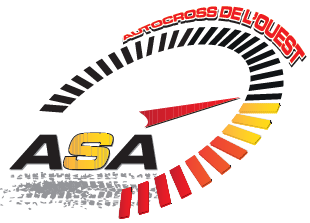 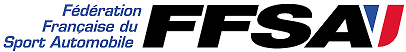 FEDERATION FRANCAISE DU SPORT AUTOMOBILE CHALLENGE OUEST AUTO-CROSS et SPRINT-CAR 2022A ENVOYER  AU PLUS TARD 15 JOURS AVANT LA DATE DE L’EPREUVEMONTANT DE L’ENGAGEMENT : 135€  à l'ordre de l'organisateur (voir page adresses)MERCI DE REMPLIR CETTE DEMANDE D’ENGAGEMENT LISIBLEMENT (ADRESSE MAIL TELEPHONE ETC…)SOUS PEINE DE NON CONFIRMATION D’ENGAGEMENT(1)   La cylindrée à indiquer est la cylindrée de base exacte, multipliée par le coefficient 1,7 dans le cas d’un moteur turbo ou suralimentéLe concurrent certifie que tous les renseignements portés ci-dessus sont exacts et déclare avoir pris connaissance des règlements de la FFSA, et il s’engage à les respecter. Il déclare également accepter les contrôles anti-dopage qui pourraient être  faits.Fait à : …………………………………………………………………………………………………………………… Le : ………………………………………..Réservé à l’organisationREMPLIR UNE DEMANDE PAR EPREUVE ACCOMPAGNEE D’UN CHEQUE PAR ENGAGEMENTADRESSES POUR ENVOI DES ENGAGEMENTSLA PERNELLE			CHEQUE AU NOM DE : E.N.A.MME BOSVY VANESSA 18 ROUTE DU MAREE50550 ST VAAST LA HOUGUE 		TEL : 06 45 29 24 37PLOUAY 			CHEQUE AU NOM DE : CHRONO TEAMCHRONO TEAM		MME LE PESQUER MARIE-NOELLE 3 ROUTE DE KERSCOULIC56240 PLOUAY			TEL : 02 97 33 39 41BAUD			CHEQUE AU NOM DE : CKCMOM. LAURENT TASSET11 RUE FONTAINE JEAN56300 ST THURIAU			TEL : 06 07 98 53 79BELLEVILLE-SUR-VIE		CHEQUE AU NOM DE : ACB 85MME SIXDENIER GIGI1O IMPASSE DES EMBRUNS
85170 BELLEVILLE SUR VIE 		TEL : 07 66 16 96 77PIPRIAC			CHEQUE AU NOM DE : AUTO-CROSS DE L’OUESTMME LEGENTILHOMME MARGAUX26 LA TURPINAIS			TEL  : 07 81 42 09 75 44750 CAMPBON			MAIL : margaux.legen@orange.fr MAURON			CHEQUE AU NOM DE : AUTO-CROSS DE L’OUESTMME LEGENTILHOMME MARGAUX26 LA TURPINAIS 			TEL :  07 81 42 09 7544750 CAMPBON 			MAIL : margaux.legen@orange.frFENIOUX			CHEQUE AU NOM DE :  COMITE DES FETES DE FENIOUXMME MURAT JESSYE 38 CHEMIN DES ARDILLIERS CHAMBERTRAND TEL : 06 03 03 45 8079160 VILLIERS EN PLAINE		          MAIL : murat.jessye@gmail.com LES CRESNAYS			CHEQUE AU NOM DE : AUTO-CLUB LES CRESNAYSMME HEDOU CARINE ROUTE DE MORTAIN 50520 JUVIGNY-LE-TERTRE		TEL : 02 33 49 89 59MONTAUBAN-DE-BRETAGNE	CHEQUE AU NOM DE : AUTO-CROSS DE L’OUESTMME LEGENTILHOMME MARGAUX26 LA TURPINAIS 			TEL : 07 81 42 09 7544750 CAMPBON			MAIL : margaux.legen@orange.fr SAINT VINCENT DES LANDES 	CHEQUE AU NOM DE : ECURIE CROSS OUEST Camion CrossMME EON CHRISTELLE24 RUE DE LA POSTE			TEL : 06 81 57 17 59     44520 ISSE                                                        MAIL : christelle.eon@gmail.com   LA PERNELLE 28 & 29 Mai (sprint-car)  LA PERNELLE 28 & 29 Mai (sprint-car)  LA PERNELLE 28 & 29 Mai (sprint-car)  LA PERNELLE 28 & 29 Mai (sprint-car)  LA PERNELLE 28 & 29 Mai (sprint-car)  LA PERNELLE 28 & 29 Mai (sprint-car)  LA PERNELLE 28 & 29 Mai (sprint-car)  LA PERNELLE 28 & 29 Mai (sprint-car)MAURON 16 & 17 JuilletMAURON 16 & 17 JuilletMAURON 16 & 17 JuilletMAURON 16 & 17 JuilletMAURON 16 & 17 JuilletMAURON 16 & 17 JuilletPLOUAY 04 & 05 JuinPLOUAY 04 & 05 JuinPLOUAY 04 & 05 JuinPLOUAY 04 & 05 JuinPLOUAY 04 & 05 JuinPLOUAY 04 & 05 JuinPLOUAY 04 & 05 JuinPLOUAY 04 & 05 JuinFENIOUX 06 & 07 AoûtFENIOUX 06 & 07 AoûtFENIOUX 06 & 07 AoûtFENIOUX 06 & 07 AoûtFENIOUX 06 & 07 AoûtFENIOUX 06 & 07 AoûtBAUD 18 & 19 Juin (sprint-car)BAUD 18 & 19 Juin (sprint-car)BAUD 18 & 19 Juin (sprint-car)BAUD 18 & 19 Juin (sprint-car)BAUD 18 & 19 Juin (sprint-car)BAUD 18 & 19 Juin (sprint-car)BAUD 18 & 19 Juin (sprint-car)BAUD 18 & 19 Juin (sprint-car)LES CRESNAYS 27 & 28 AoûtLES CRESNAYS 27 & 28 AoûtLES CRESNAYS 27 & 28 AoûtLES CRESNAYS 27 & 28 AoûtLES CRESNAYS 27 & 28 AoûtLES CRESNAYS 27 & 28 AoûtBELLEVILLE Sur Vie 25 & 26 JuinBELLEVILLE Sur Vie 25 & 26 JuinBELLEVILLE Sur Vie 25 & 26 JuinBELLEVILLE Sur Vie 25 & 26 JuinBELLEVILLE Sur Vie 25 & 26 JuinBELLEVILLE Sur Vie 25 & 26 JuinBELLEVILLE Sur Vie 25 & 26 JuinBELLEVILLE Sur Vie 25 & 26 JuinMONTAUBAN 10 & 11 SeptembreMONTAUBAN 10 & 11 SeptembreMONTAUBAN 10 & 11 SeptembreMONTAUBAN 10 & 11 SeptembreMONTAUBAN 10 & 11 SeptembreMONTAUBAN 10 & 11 SeptembrePIPRIAC 09 & 10 JuilletPIPRIAC 09 & 10 JuilletPIPRIAC 09 & 10 JuilletPIPRIAC 09 & 10 JuilletPIPRIAC 09 & 10 JuilletPIPRIAC 09 & 10 JuilletPIPRIAC 09 & 10 JuilletPIPRIAC 09 & 10 JuilletST VINCENT 17 & 18 Septembre (sprint-car)ST VINCENT 17 & 18 Septembre (sprint-car)ST VINCENT 17 & 18 Septembre (sprint-car)ST VINCENT 17 & 18 Septembre (sprint-car)ST VINCENT 17 & 18 Septembre (sprint-car)ST VINCENT 17 & 18 Septembre (sprint-car)NOMNOMNOMPRENOMPRENOMADRESSE :ADRESSE :ADRESSE :ADRESSE :ADRESSE :ADRESSE :ADRESSE :ADRESSE :ADRESSE :ADRESSE :ADRESSE :ADRESSE :ADRESSE :ADRESSE :ADRESSE :ADRESSE :ADRESSE :CP :CP :VILLE :VILLE :VILLE :VILLE :TELEPHONETELEPHONETELEPHONETELEPHONEMAILMAILMAILN° LICENCEN° LICENCEN° LICENCEN° LICENCECODE ASACODE ASACODE ASAN° PASSEPORTN° PASSEPORTN° LICENCE TUTEUR (OBLIGATOIRE) :                                            NOM/PRENOM :  N° LICENCE TUTEUR (OBLIGATOIRE) :                                            NOM/PRENOM :  N° LICENCE TUTEUR (OBLIGATOIRE) :                                            NOM/PRENOM :  N° LICENCE TUTEUR (OBLIGATOIRE) :                                            NOM/PRENOM :  N° LICENCE TUTEUR (OBLIGATOIRE) :                                            NOM/PRENOM :  N° LICENCE TUTEUR (OBLIGATOIRE) :                                            NOM/PRENOM :  N° LICENCE TUTEUR (OBLIGATOIRE) :                                            NOM/PRENOM :  N° LICENCE TUTEUR (OBLIGATOIRE) :                                            NOM/PRENOM :  N° LICENCE TUTEUR (OBLIGATOIRE) :                                            NOM/PRENOM :  N° LICENCE TUTEUR (OBLIGATOIRE) :                                            NOM/PRENOM :  N° LICENCE TUTEUR (OBLIGATOIRE) :                                            NOM/PRENOM :  N° LICENCE TUTEUR (OBLIGATOIRE) :                                            NOM/PRENOM :  N° LICENCE TUTEUR (OBLIGATOIRE) :                                            NOM/PRENOM :  N° LICENCE TUTEUR (OBLIGATOIRE) :                                            NOM/PRENOM :  N° LICENCE TUTEUR (OBLIGATOIRE) :                                            NOM/PRENOM :  N° LICENCE TUTEUR (OBLIGATOIRE) :                                            NOM/PRENOM :  N° LICENCE TUTEUR (OBLIGATOIRE) :                                            NOM/PRENOM :  COCHER LES CASES CONCERNEESCOCHER LES CASES CONCERNEESCOCHER LES CASES CONCERNEESCOCHER LES CASES CONCERNEESCOCHER LES CASES CONCERNEESCOCHER LES CASES CONCERNEESCOCHER LES CASES CONCERNEESCOCHER LES CASES CONCERNEESCOCHER LES CASES CONCERNEESCOCHER LES CASES CONCERNEESCOCHER LES CASES CONCERNEESCOCHER LES CASES CONCERNEESCOCHER LES CASES CONCERNEESCOCHER LES CASES CONCERNEESCOCHER LES CASES CONCERNEESCOCHER LES CASES CONCERNEESCOCHER LES CASES CONCERNEESAUTO-CROSSAUTO-CROSSAUTO-CROSSAUTO-CROSSTOURISMECUPCUPCUPMAXIMAXIMAXISPRINT-CARSPRINT-CARSUPER SPRINTSUPER SPRINTBUGGYCUPCUPCUPSUPERSUPERSUPER16001600MAXI SPRINTMAXI SPRINTTRANSPONDEURTRANSPONDEURTRANSPONDEURTRANSPONDEURJUNIOR SPRINTJUNIOR SPRINTSPRINT GIRLSSPRINT GIRLSVEHICULE :VEHICULE :VEHICULE :VEHICULE :VEHICULE :VEHICULE :MOTEUR :MOTEUR :MOTEUR :MOTEUR :MOTEUR :MOTEUR :MOTEUR :MOTEUR :CYLINDREE (1) :CYLINDREE (1) :CYLINDREE (1) :SIGNATURE :N° DE COURSE SOUHAITEENGAGEMENT RECU LEREGLEMENTREGLEMENTOBSERVATIONSN° DE COURSEENGAGEMENT RECU LEMONTANTNATUREOBSERVATIONSN° DE COURSE